Немнова Елена Григорьевна (242-607-525).                                                         Приложение 2Статья. DOC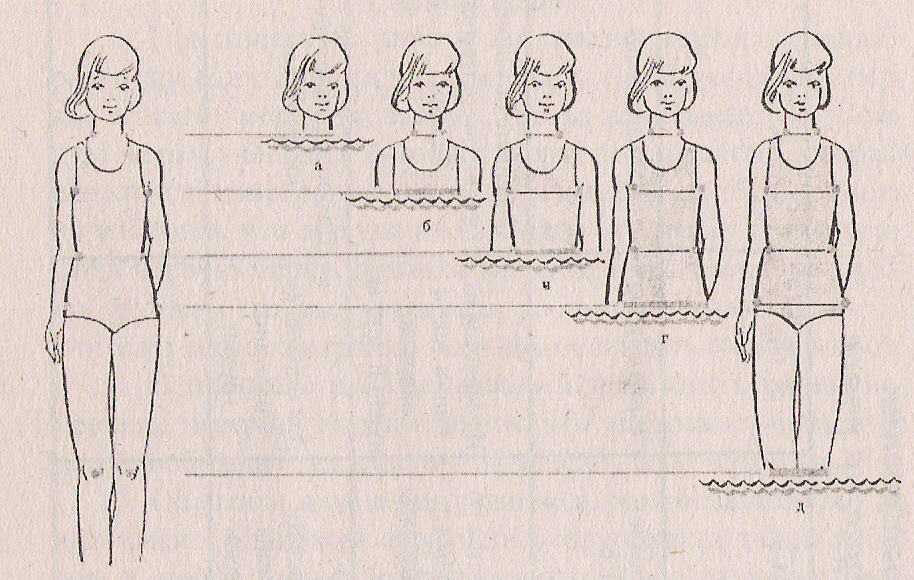 